Административная процедура 1.8.ЗАЯВЛЕНИЕ о регистрации договора найма (аренды) жилого помещения частного жилищного фонда и дополнительных соглашений к нимПрошу зарегистрировать дополнительное соглашение к договору найма жилого помещения частного жилищного фонда от 25 мая 2014 г. № И – 204, заключенного  между Ивановой Инной Ивановной и гражданином Петровым Петром Петровичем.К заявлению прилагаю документы:01.09.2016										И.И. Иванова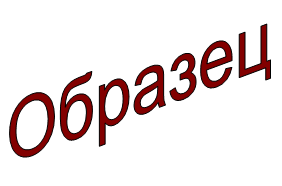 Зельвенский районный исполнительный комитетИвановой Инны Ивановнызарегистрированной по месту жительства г.п. Зельва, ул. Советская, д.20, кв. 2паспорт КН 1730123идентификационный номер4040578К029РВ0выдан Зельвенским районным отделом внутренних дел Гродненской области, 13.06.2008тел. +375 ХХ ХХХ-ХХ-ХХ